Муниципальное бюджетное общеобразовательное
учреждение «Денисовская школа» Симферопольского районаРеспублики КрымОКПО 00833786, ОГРН 1159102031307, ИНН/КПП 9109010405/910901001, 
ул. Школьная,14, с. Денисовка, Симферопольский район,  Республика Крым, 297534,тел. (0652) 34-52-19, e-mail: den-school@yandex.ru_________________________________________________________________________Мастер-класс для педагоговна тему: «Эксперименты в детском саду»Воспитатель:Губанова О. Ю. с. Денисовка, 2019г.Мастер-класс «Эксперименты в детском саду».
Экспериментирование в раннем возрасте способствует развитию:
-  наблюдательность .
-  интерес детей к окружающему миру.
-  обогащение детской речи и познавательного опыта .
-  развитию моторики.
-  формирует реальные представления об окружающем мире. 
-  стимулирует речемыслительную активность детей. 
-  мотивирует их на осмысленную познавательную деятельность. 
- повысить самооценку.  Экспериментирование является особым видом деятельности детей, в процессе которого наиболее ярко проявляется их собственная активность, на получение новых знаний, на получении продуктов собственного творчества, что поддерживает детскую инициативность и является одним из условий перехода детей на более высокий уровень социально-познавательной активности. Древняя мудрость гласит:  «Скажи мне, и я забуду.
Покажи мне, - я смогу запомнить.
Позволь мне это сделать самому,
И это станет моим навсегда».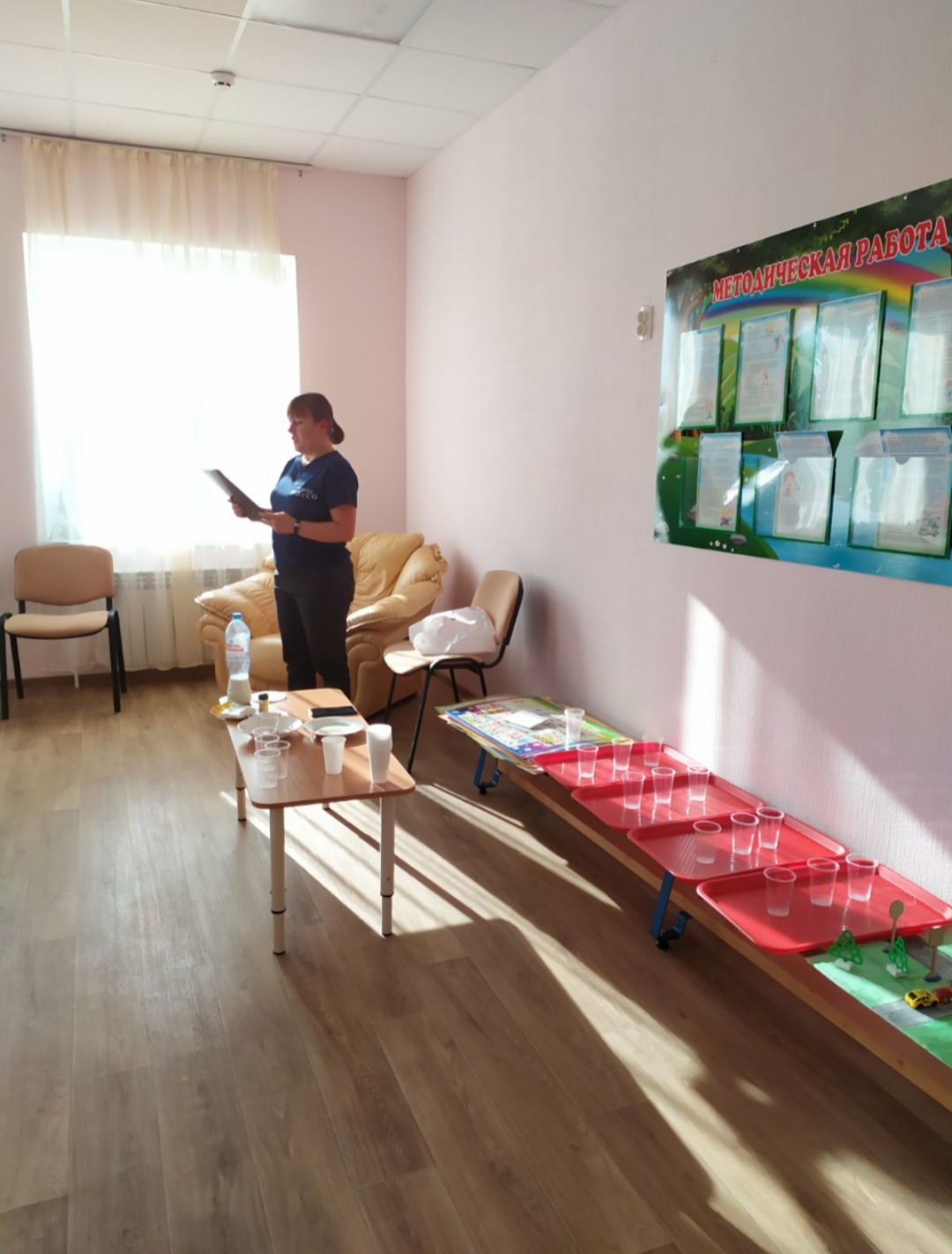 Опыт №1 «Цветное молоко»Для этого опыта нам понадобиться:Цельное молоко
Краситель (пищевой)
Жидкое мыло
Ватные палочки
Тарелка
     Наливаем молоко в тарелку, добавляем несколько капель красителей, потом надо взять ватную палочку, окунуть в моющее средство и коснуться палочкой в самый центр тарелки с молоком. Молоко начинает двигаться, а цвет переливается.
     Объяснение: Моющее средство вступает в реакцию с молекулами жира в молоке м приводит их в движение. Именно по этому для опыта не подходит обезжиренное молоко.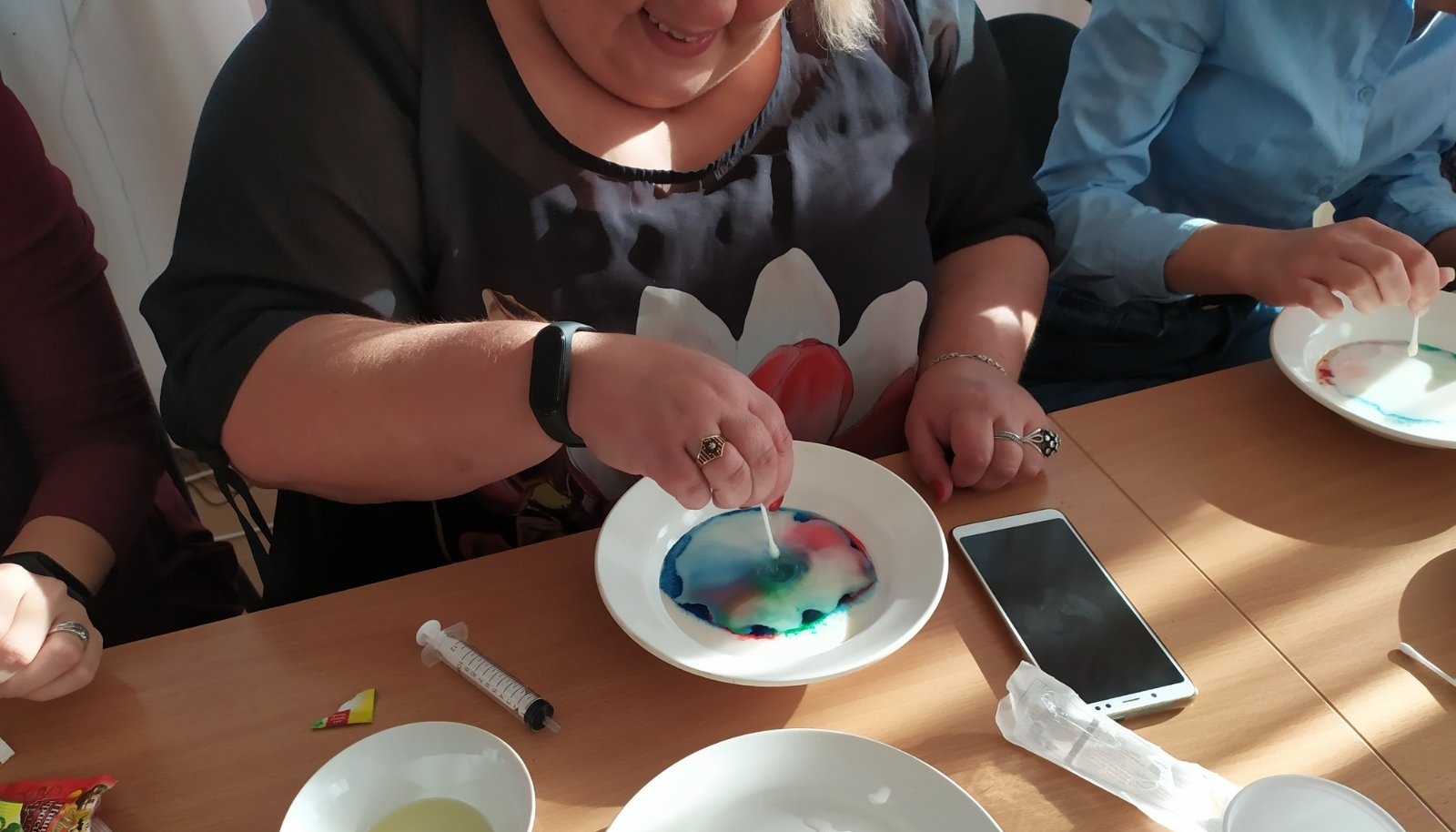 Опыт№2 «Звезда из зубочисток»Для этого опыта на понадобиться:
Зубочистки
Вода
Тарелочки
    Нужно взять пять зубочисток и надломить их, сложить в виде звездочки. На сгибы капнуть по несколько капель воды. Наблюдаем, как зубочистки буквально за секунду начинают раскрываться и образуют красивую звезду.
    Объяснение: когда вода проникает в волокна древесины, капилляры набухают и уже не могут так легко сгибаться, как сухие, и распрямляются. А раскрывшие зубочистки образуют звезду.Опыт №3 «Разноцветный вулкан»Для этого опыта нам понадобиться:
Вода
Краситель
Сода
Уксус
Жидкое мыло
     Наливаем в стакан воды, меньше половины стакана. Добавляем в воду красители. Перемешиваем. Добавляем немного жидкого мыла. Опять все хорошо перемешиваем. Добавляем по чайной ложки соды, хорошо перемешиваем. И добавляем уксус. Происходит реакция, и у нас получаются разноцветные вулканы.
     Объяснение: Встречаясь в воде сода и уксусная кислота взаимодействуют. При этом выделяется углекислый газ. Так как газ легче воды, пузырьки газа поднимаются на поверхность воды. Здесь они лопаются, тем  самым заставляют воду кипеть. 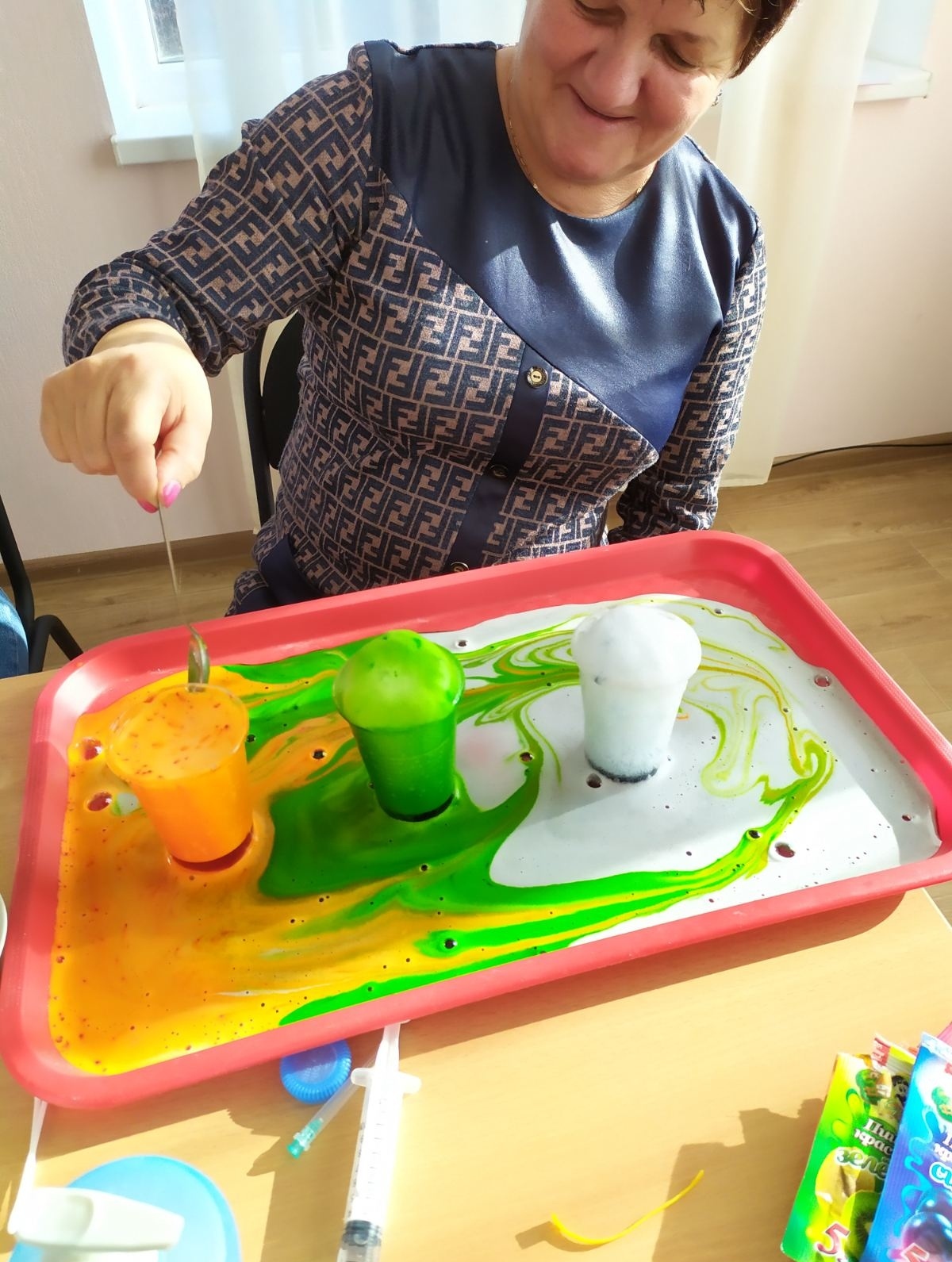 Опыт№4 «Радужная вода»Для этого опыта на понадобиться:
4 одноразовых стакана
сахар
краситель
шприцОпыт:
В 1-й стакан ложем 1 ложку сахара
в 2-ой стакан ложем 2 ложку сахара
В 3-ий стакан ложем 3 ложку сахара
В 4-ый стакан ложем 4 ложку сахараНаливаем теплую воду, пол стакана. Насыпаем краситель, хорошо размешиваем, чтобы сахар и краситель растворились. Берем шприц, из четвертого стакана где 4 ложки сахара, набираем воду и аккуратно вливаем в стакан. Следующую воду набираем из стакана где 3 ложки сахара, и по стеночке аккуратно вливаем, чтобы наша вода не смешалась. Следующую воду из стакана где 2 ложки сахара, и так же по стеночке вливаем, видим у нас появляется слои. И последний цвет с одной ложкой сахара. Влили наш сироп, и у нас получилась радужная пирамидка.
     Объяснение: Получается это, благодаря разной плотности воды, чем больше сахара, тем выше плотность.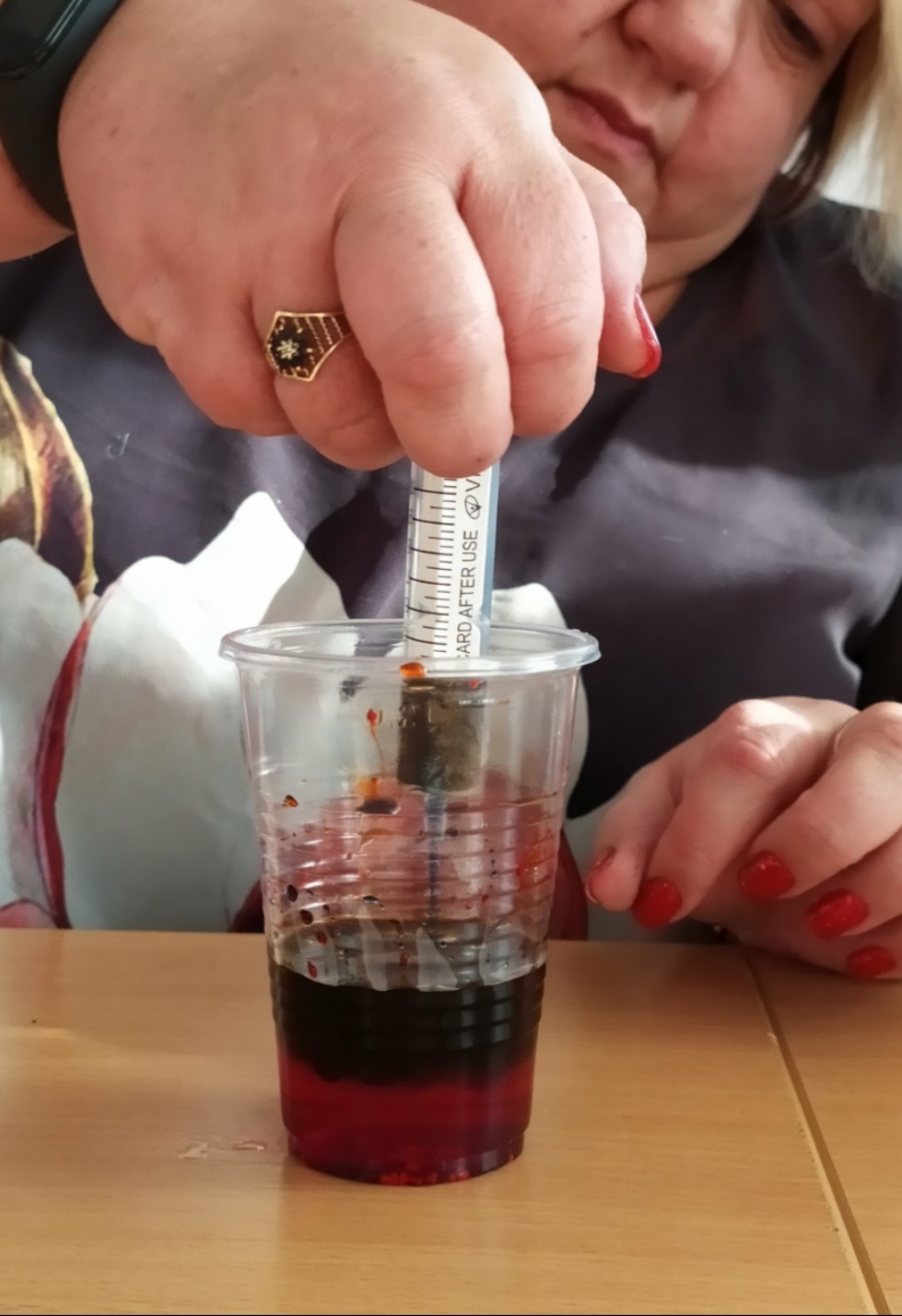 Спасибо за внимание.